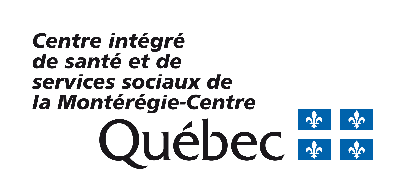 FORMULAIRE DE SATISFACTION, COMMENTAIRES ET SUGGESTIONS Identification de l’unité ou du service concerné  Identification de l’usager ou de son représentant (s’il y a lieu) Commentaires (si l’espace est insuffisant, veuillez utiliser le verso de la feuille) Commentaires (suite) Signature								 Date___________________________________________	                 	____________________________________________Faire parvenir votre formulaire signé au commissariat aux plaintes et à la qualité des servicesPar télécopieur :	450 462-7979Par courriel : 		commissaire.cisssmc16@ssss.gouv.qc.caPar la poste : 		Commissariat aux plaintes et à la qualité des servicesCISSS de la Montérégie-Centre3120, boulevard TaschereauGreenfield Park (Québec)  J4V 2H1Numéros de téléphone pour joindre les bureaux du commissariat aux plaintes et à la qualité des services450 466-5434 ou sans frais au 1 866 967-4825, poste 8884Date 						Unité ou service 					Quart de travail    	 jour (7 h 30 à 15 h 30) 		 soir (15 h 30 à 23 h 30)  	 nuit (23 h 30 à 7 h 30)	Installation concernée 					  usager 			   représentant de l’usagerPrénom et nom 	 Adresse 							Ville 			Code postal 	Téléphone (domicile) 					Téléphone (autre) 	Lien avec l’usager (si requis) 	 					